Załącznik graficzny nr 4 do Uchwały nr ……Rady Gminy Rewal z dnia ………… 2019r.Kąpielisko Trzęsacz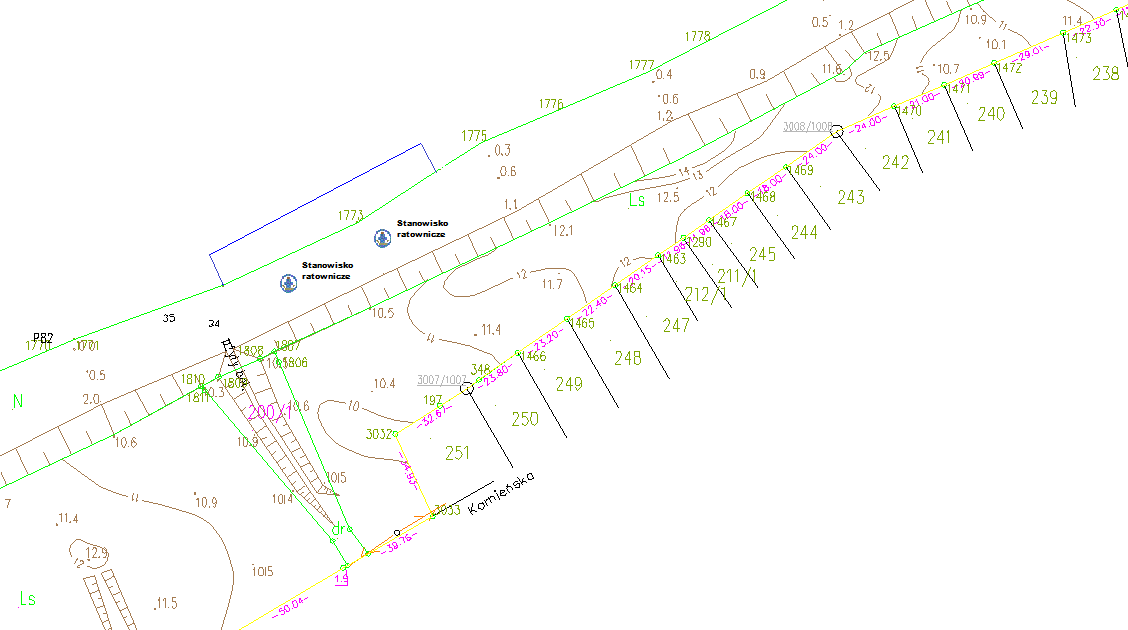 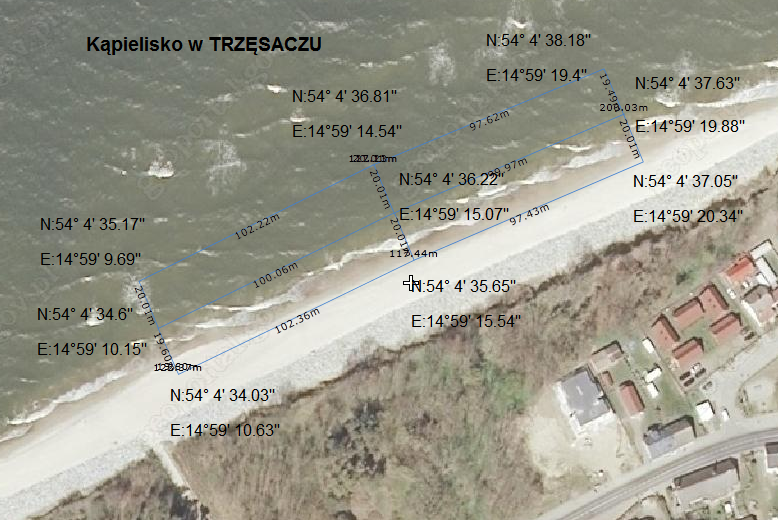 